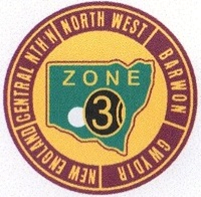 Pennants DrawGrade 2Pennants DrawGrade 2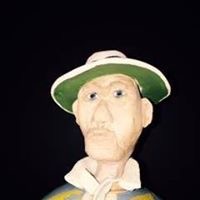 Section ASouth Tamworth – Kootingal – Armidale City - GuyraSouth Tamworth – Kootingal – Armidale City - GuyraSouth Tamworth – Kootingal – Armidale City - GuyraDateTimeMatchVenueSaturday 10th March, 20189 AMKootingal vs Armidale CityKootingalSaturday 10th March, 2018 9 AMSouth Tamworth vs GuyraKootingalSaturday 10th March, 20181 PMKootingal vs GuyraKootingalSaturday 10th March, 20181 PMSouth Tamworth vs Armidale CityKootingalSunday 11th March, 20181 PMSouth Tamworth vs KootingalSouth TamworthSunday 11th March, 20181 PMGuyra vs Armidale CityGuyraSaturday 24th March, 20189 AMKootingal vs Armidale CityArmidale CitySaturday 24th March, 20189 AMGuyra vs South TamworthArmidale CitySaturday 24th March, 20181 PMKootingal vs GuyraArmidale CitySaturday 24th March, 20181 PMSouth Tamworth vs Armidale CityArmidale CitySunday 25th March, 20189 AMGuyra vs Armidale CityArmidale CitySunday 25th March, 20181 PMSouth Tamworth vs KootingalKootingal Section BNarrabri – Inverell East – Lightning RidgeNarrabri – Inverell East – Lightning RidgeNarrabri – Inverell East – Lightning RidgeSaturday 10th March, 20189 AMInverell East vs NarrabriGunnedahSaturday 10th March, 20181 PMInverell East vs Lightning RidgeGunnedahSunday 11th March, 20189 AMNarrabri vs Lightning RidgeGunnedahSaturday 24th March, 20189 AMInverell East vs NarrabriMoreeSaturday 24th March, 20181 PMInverell East vs Lightning RidgeMoreeSunday 25th March, 20189 AMNarrabri vs Lightning RidgeMoreePennants DrawGrade 3Pennants DrawGrade 3Section AGunnedah – Lightning RidgeGunnedah – Lightning RidgeGunnedah – Lightning RidgeDateTimeMatchVenueSunday 11th March, 20189 AMGunnedah vs Lightning RidgeWee WaaSunday 11th March, 20181 PMLightning Ridge vs GunnedahWee WaaSection BManilla – West Tamworth – Armidale CityManilla – West Tamworth – Armidale CityManilla – West Tamworth – Armidale CitySaturday 10th March, 20189 AMManilla vs West TamworthManillaSaturday 10th March, 20181 PMManilla vs Armidale CityManillaSaturday 24th March, 20189 AMWest Tamworth vs Armidale CityWest TamworthSaturday 24th March, 20181 PMWest Tamworth vs ManillaWest TamworthSunday 22nd April, 20189 AMArmidale City vs ManillaArmidale CitySunday 22nd April, 20181 PMArmidale City vs West TamworthArmidale CityPennants DrawGrade 4Pennants DrawGrade 4Section ANorth Tamworth – South Tamworth – Tamworth City – Armidale Ex-ServicesNorth Tamworth – South Tamworth – Tamworth City – Armidale Ex-ServicesNorth Tamworth – South Tamworth – Tamworth City – Armidale Ex-ServicesDateTimeMatchVenueSaturday 10th March, 20189 AMNorth Tamworth vs South TamworthKootingalSaturday 10th March, 20189 AMTamworth City vs Armidale Ex-ServicesKootingalSaturday 10th March, 20181 PMNorth Tamworth vs Tamworth CityKootingalSaturday 10th March, 20181 PMSouth Tamworth vs Armidale Ex-ServicesKootingalSunday 11th March, 20189 AMNorth Tamworth vs Armidale Ex-ServicesKootingalSunday 11th March, 20189 AMSouth Tamworth vs Tamworth CityKootingalSaturday March 24th, 20189 AMNorth Tamworth vs South TamworthKootingalSaturday March 24th, 20189 AMTamworth City vs Armidale Ex-ServicesKootingalSaturday March 24th, 20181 PMNorth Tamworth vs Tamworth CityKootingalSaturday March 24th, 20181 PMSouth Tamworth vs Armidale Ex-ServicesKootingalSunday March 25th, 20189 AMNorth Tamworth vs Armidale Ex-ServicesKootingalSunday March 25th, 20189 AMSouth Tamworth vs Tamworth CityKootingalSection BMoree Services – Inverell East – Inverell RSM – Wee WaaMoree Services – Inverell East – Inverell RSM – Wee WaaMoree Services – Inverell East – Inverell RSM – Wee WaaSunday 11th March, 20189 AMMoree Services vs Inverell EastMoree ServicesSunday 11th March, 20189 AM Inverell RSM vs Wee WaaMoree ServicesSunday 11th March, 20181 PMInverell RSM vs Moree ServicesMoree ServicesSunday 11th March, 20181 PMInverell East vs Wee WaaMoree ServicesSaturday 24th March, 20189 AMMoree Services vs Inverell EastNarrabriSaturday 24th March, 20189 AMInverell RSM vs Wee WaaNarrabriSaturday 24th March, 20181 PMInverell RSM vs Moree ServicesNarrabriSaturday 24th March, 20181 PMInverell East vs Wee WaaNarrabriSunday 22nd April, 20189 AMWee Waa vs Moree ServicesWee WaaSunday 22nd April, 20189 AM Inverell East Vs Inverell RSMInverell RSMPennants DrawGrade 5Pennants DrawGrade 5Section AGlen Innes – Walcha – Uralla - KootingalGlen Innes – Walcha – Uralla - KootingalGlen Innes – Walcha – Uralla - KootingalDateTimeMatchVenueSaturday 10th March, 20189 AMGlen Innes vs WalchaArmidale CitySaturday 10th March, 20189 AMUralla vs KootingalArmidale CitySaturday 10th March, 20181 PMGlen Innes vs UrallaArmidale CitySaturday 10th March, 20181 PMWalcha vs KootingalArmidale CitySunday, 11th March, 20189 AMGlen Innes vs KootingalArmidale CitySunday, 11th March, 20189 AMWalcha vs UrallaArmidale CitySaturday 24th March, 20189 AMGlen Innes vs WalchaArmidale CitySaturday 24th March, 20189 AMUralla vs KootingalArmidale CitySaturday 24th March, 20181 PMGlen Innes vs UrallaArmidale CitySaturday 24th March, 20181 PMWalcha vs KootingalArmidale CitySunday 25th March, 20189 AMGlen Innes vs KootingalArmidale CitySunday 25th March, 20189 AMWalcha vs UrallaArmidale CitySection BBarraba –Quirindi - West Tamworth – South TamworthBarraba –Quirindi - West Tamworth – South TamworthBarraba –Quirindi - West Tamworth – South TamworthSaturday 10th March, 20189 AMBarraba vs QuirindiTamworth CitySaturday 10th March, 20189 AMWest Tamworth vs South TamworthTamworth CitySaturday 10th March, 20181 PMBarraba vs West TamworthTamworth CitySaturday 10th March, 20181 PMQuirindi vs South Tamworth Tamworth CitySunday, 11th March, 20189 AMBarraba vs South TamworthTamworth CitySunday, 11th March, 20189 AMQuirindi vs West TamworthTamworth CitySaturday 24th March, 20189 AMBarraba vs QuirindiTamworth CitySaturday 24th March, 20189 AMWest Tamworth vs South TamworthTamworth CitySaturday 24th March, 20181 PMBarraba vs West TamworthTamworth CitySaturday 24th March, 20181 PMQuirindi vs South TamworthTamworth CitySunday 25th March, 20189 AMBarraba vs South TamworthTamworth CitySunday 25th March, 20189 AMQuirindi vs West TamworthTamworth CityPennants DrawGrade 6Pennants DrawGrade 6Section AArmidale City – Armidale Ex-Services – Oxley – North TamworthArmidale City – Armidale Ex-Services – Oxley – North TamworthArmidale City – Armidale Ex-Services – Oxley – North TamworthDateTimeMatchVenueSaturday 10th March, 20189 AMArmidale City vs OxleyUrallaSaturday 10th March, 20189 AMArmidale Ex-Services vs North TamworthUrallaSaturday 10th March, 20181 PMArmidale City vs North TamworthUrallaSaturday 10th March, 20181 PMArmidale Ex-Services vs OxleyUrallaSunday, 11th March, 20181 PMArmidale City vs Armidale Ex-ServicesArmidale CitySunday, 11th March, 20181 PMNorth Tamworth vs OxleyNorth TamworthSaturday 24th March, 20189 AMArmidale City vs North TamworthUrallaSaturday 24th March, 20189 AMArmidale Ex-Services vs OxleyUrallaSaturday 24th March, 20181 PMArmidale City vs OxleyUrallaSaturday 24th March, 20181 PMArmidale Ex-Services vs North TamworthUrallaSunday 25th March, 20181 PMArmidale Ex-Services vs Armidale CityArmidale Ex-ServicesSunday 25th March, 20181 PMNorth Tamworth vs OxleyOxleySection BManilla – Tamworth City – South Tamworth - West TamworthManilla – Tamworth City – South Tamworth - West TamworthManilla – Tamworth City – South Tamworth - West TamworthSaturday 10th March, 20181 PMManilla vs Tamworth CityManillaSaturday 10th March, 20181 PMSouth Tamworth vs West TamworthSouth TamworthSunday 11th March, 20181 PMManilla vs South TamworthManillaSunday 1tth March, 20181 PMTamworth City vs West TamworthWest TamworthSaturday 17th March, 20181 PMManilla vs West TamworthManillaSaturday 17th March, 20181 PMTamworth City vs South TamworthTamworth CitySunday 18th March, 20181 PMTamworth City vs ManillaTamworth CitySunday 18th March, 20181 PMWest Tamworth vs South TamworthWest TamworthSaturday 24th March, 20181 PMSouth Tamworth vs ManillaSouth TamworthSaturday 24th March, 20181 PMTamworth City vs West Tamworth Tamworth CitySunday 25th March, 20181 PMWest Tamworth vs ManillaWest TamworthSunday 25th March, 20181 PMTamworth City vs South TamworthSouth TamworthSection CMoree Services - Bingara Moree Services - Bingara Moree Services - Bingara Sunday 11th March, 20189 AMBingara vs Moree ServicesBingaraSunday 25th March, 20189 AMMoree Services vs BingaraMoree ServicesSection DNarrabri – Lightning RidgeNarrabri – Lightning RidgeNarrabri – Lightning RidgeSunday 25th March, 20189 AMNarrabri vs Lightning RidgeWee WaaSunday 25th March, 20181 PMLightning Ridge vs NarrabriWee WaaPennants DrawGrade 7Pennants DrawGrade 7Section ASouth Tamworth – Quirindi - BarrabaSouth Tamworth – Quirindi - BarrabaSouth Tamworth – Quirindi - BarrabaDateTimeMatchVenueSaturday 10th March, 20189 AMSouth Tamworth vs QuirindiSouth TamworthSaturday 10th March, 20181 PMSouth Tamworth vs BarrabaSouth TamworthSaturday 24th March, 20189 AMQuirindi vs BarrabaQuirindiSaturday 24th March, 20181 PMQuirindi vs South TamworthQuirindiSunday 22nd April, 20189 AMBarraba vs QuirindiBarrabaSunday 22nd April, 20181 PMBarraba vs South TamworthBarrabaSection BKootingal – West TamworthKootingal – West TamworthKootingal – West TamworthSaturday 10th March, 20189 AMKootingal vs West TamworthWest TamworthSaturday 24th March, 20189 AMWest Tamworth vs KootingalKootingalSection CTingha – Inverell East – Inverell RSM Tingha – Inverell East – Inverell RSM Tingha – Inverell East – Inverell RSM Sunday 11th March, 20189 AMTingha vs Inverell EastTinghaSunday 11th March, 20181 PMTingha vs Inverell RSMTinghaSunday 25th March, 20189 AMInverell RSM vs TinghaInverell RSMSunday 25th March, 20181 PMInverell RSM vs Inverell EastInverell RSMSunday 22nd April, 20189 AMInverell East vs TinghaInverell EastSunday 22nd April, 20181 PMInverell East vs Inverell RSMInverell EastSection DGunnedah - CollarenebriGunnedah - CollarenebriGunnedah - CollarenebriSunday 25th March, 20189 AMGunnedah vs CollarenebriWee WaaSunday 25th March, 20181 PMCollarenebri vs GunnedahWee Waa